Иерей Роман Николаевич ГРАНИЧНИКОВ	23 октября 1979 г.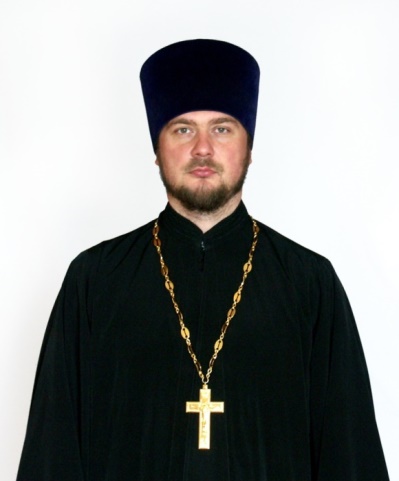 НастоятельХрам прп. Евфросинии Полоцкой, Патриаршее подворье в Кунцеве г. МосквыСветское образованиесреднее специальное 2000 г. – 2-ое Московское Областное Музыкальное училище им. С.С. Прокофьева Духовное образование2005 г. – Перервинская Духовная Семинария2012 г. – Повышение квалификации в МПДА РПЦ.Хиротонисан25 февраля 2005 г. в сан диакона15 мая 2008 г. в сан пресвитераДень тезоименитства1 декабряНаградыИерархические (богослужебные награды):          2010 г. – набедренник;         2014 г. – камилавка;         2017 г. – наперсный крест.Церковные награды (Патриаршая грамота, ордена, медали):          2012 г. – юбилейная медаль РПЦ « В память 200-т-летия победы в Отечественной    войне 1812 г.»             2016г.  – юбилейная медаль РПЦ «В честь 1000-летия преставления равноапостольного великого  Князя Владимира»2017 г. -  Юбилейная медаль РПЦ «В память 100-летия восстановления Патриаршества в РПЦ».